令和６年度(2024年度)人権教育推進者研修講座開設要項１　趣　　旨　　下松市教育委員会では、市民一人ひとりの人権が尊重される心豊かな地域社会の実現　　に向けて取り組んでいます。    このことを踏まえ、多くの方に職場や地域で中心となって活動していただくための研　　修として、本講座を開設いたします。お互いの人権を尊重し合う明るく住みよい職場や　　地域づくりのために、多くの方の参加を願っています。２　主　　催　　下松市教育委員会３　開設期間　　令和６年(2024年)６月【第１期講座】・10月【第２期講座】４　時　　間    14：00 ～ 15：40５　会　　場    スターピアくだまつ　３階　第１・２会議室６　参加対象　　・　各企業・事業所・官公署人権教育啓発担当者・　学校関係及び社会教育関係団体の指導的立場の人・　地域の中で人権啓発に努めてくださる方　など７　研修内容 【第１期講座】【第２期講座】８　研修会参加について・　本講座は、別開催で第１期講座と第２期講座の２回開催します。３回で１セットの講座になりますので、３回とも同じ参加者に受講していただきたいと考えています。・　講座ごとの案内はしませんので、出席について忘れないようよろしくお願いします。（要項は、下松市のホームページ「生涯学習振興課」にアップしています）９　参加申し込み    別紙申込様式(2)により、５月20日(月)までに下松市教育委員会生涯学習振興課宛にお願いいたします。（mail：gakushuu@city.kudamatsu.lg.jp　Fax：45-1865）申込様式(2)令和６年(2024年)度 人権教育推進者研修講座 参加申込書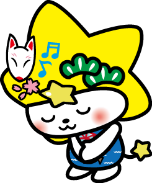 回月日曜日内容講師１６月７日金日常の中の人権下松市教育委員会２６月10日月ビデオフォーラム「言葉があるから… ～無自覚の差別『マイクロアグレッション』～」下松市教育委員会３６月13日木講話「子どもをとりまく現代的課題」松田洋子岩国市人権擁護委員１10月８日火日常の中の人権下松市教育委員会２10月11日金講話「外国人問題と多文化共生について」数井聡美山口外国人総合相談センター３10月18日金ビデオフォーラム「言葉があるから… ～無自覚の差別『マイクロアグレッション』～」下松市教育委員会団体名団体名連絡責任者連絡責任者TEL参加者氏名参加者氏名参加者氏名参加する講座に○参加する講座に○参加する講座に○幼稚園・保育園・学校関係者は該当する方に○1第１期・第２期第１期・第２期第１期・第２期教職員・保護者2第１期・第２期第１期・第２期第１期・第２期教職員・保護者3第１期・第２期第１期・第２期第１期・第２期教職員・保護者4第１期・第２期第１期・第２期第１期・第２期教職員・保護者5第１期・第２期第１期・第２期第１期・第２期教職員・保護者6第１期・第２期第１期・第２期第１期・第２期教職員・保護者7第１期・第２期第１期・第２期第１期・第２期教職員・保護者8第１期・第２期第１期・第２期第１期・第２期教職員・保護者9第１期・第２期第１期・第２期第１期・第２期教職員・保護者10第１期・第２期第１期・第２期第１期・第２期教職員・保護者11第１期・第２期第１期・第２期第１期・第２期教職員・保護者12第１期・第２期第１期・第２期第１期・第２期教職員・保護者13第１期・第２期第１期・第２期第１期・第２期教職員・保護者14第１期・第２期第１期・第２期第１期・第２期教職員・保護者15第１期・第２期第１期・第２期第１期・第２期教職員・保護者